Amélie, absente pendant quelques jours du lycée pour cause de maladie, récupère l’oscillogramme du TP de sciences réalisé en son absence, intitulé « Mesure de la puissance instantanée aux bornes d’un dipôle ». Cependant, il manque les caractéristiques du dipôle (nom et facteur de puissance).Oscillogramme récupéré :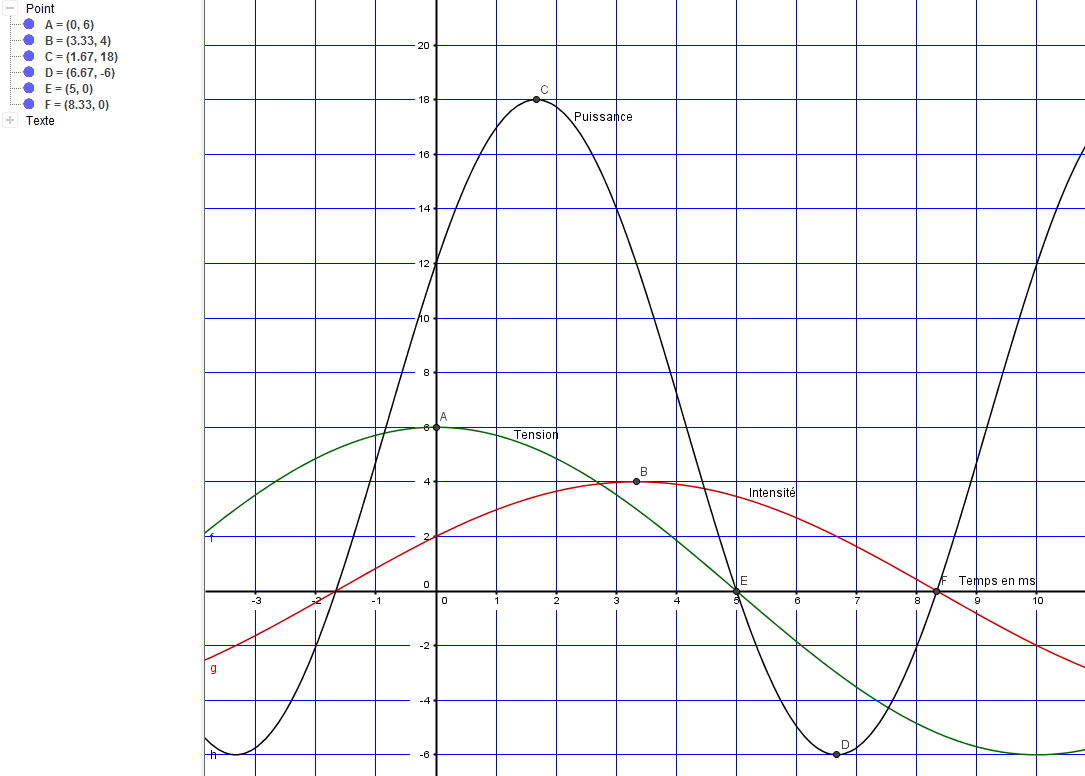 Formulaire :P = U×I×cos φ		U =		P=		p(t) = u(t)× i(t)Problématique : Comment déterminer les caractéristiques du dipôle?Baccalauréat ProfessionnelSession ……….Sujet N°Épreuve orale de contrôleMathématiques sciences physiques et chimiquesÉpreuve orale de contrôleMathématiques sciences physiques et chimiquesÉpreuve orale de contrôleMathématiques sciences physiques et chimiques